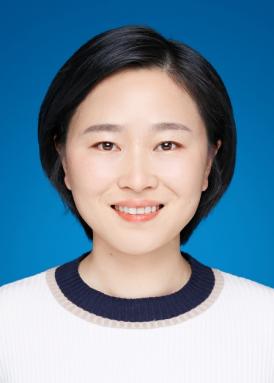 姓名：黄丹俞     职称：副研究馆员个人简介（选填）江苏启东；博士；南京大学图书情报与档案管理专业 专业研究领域 （必填*）方向1：信息素养理论研究与信息素养教育实践研究；方向2：数字环境下的信息行为研究 专著与论集（必填*）教材：《信息资源检索与综合利用教程》南京大学出版社，2023.08学术论文（选填）[1]黄丹俞. 图书馆未成年人服务之阅读障碍援助[J]. 图书与情报,2013,02:17-20.[2]黄丹俞,张志美. 跨媒体阅读案例分析与启示[J]. 图书馆杂志,2013,05:29-33.[3]黄丹俞. 跨媒体信息素养的概念、特点及对图书馆的意义[J]. 图书情报工作,2013,14:56-60.[4]黄丹俞, 张志美. IFLA推动图书馆阅读障碍服务：起源、进程与成效[J]. 图书情报工作, 2013, 57(21): 76-80.[5]黄丹俞. 标杆分析在信息素养教育中的应用与研究——以南通大学图书馆为例[J]. 图书情报工作,2015,24:65-71. （2016年获奖：第五届江苏省图书馆学情报学学术成果奖  论文 一等奖）[6]黄丹俞. UNESCO倡导与发展媒介与信息素养述评[J]. 图书馆,2016,01:92-97.[7]黄丹俞. 高校图书馆多层次立体化信息素养教育模式构建——基于39所“985工程”高校图书馆的实证研究[J]. 高校图书馆工作,2016,01:75-79.[8]黄丹俞. 图书馆阅读推广中的素养认知与提升[J]. 图书馆理论与实践,2016,05:8-12+17.[9]黄丹俞. 设计科学研究范式:架起阅读推广理论与实践的桥梁[J]. 图书与情报,2016,03:61-66.[10] 李武，王丹，黄丹俞，王政.图书馆阅读推广研究十年进展（2005-2015）[J].图书馆论坛，2016（12）.[11]黄丹俞,范并思.《IFLA工具包:构建素养和阅读国家战略》解读及思考[J].图书馆杂志,2020,39(04):27-36.（人大报刊复印资料全文转载）[12]黄丹俞,邱子清.数字环境下老年人媒介与信息素养评估框架构建[J].图书馆论坛,2021,41(08):96-107.主要科研项目 （选填）讲授课程 （选填）信息资源管理与利用 信息组织  信息存储与检索   企业专利与竞争情报指导研究生情况（选填）